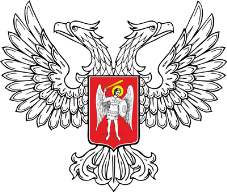 МЗ ДНРФИЗИЧЕСКОЕ – ЛИЦО ПРЕДПРИНИМАТЕЛЬИВАНОВ ИГОРЬ АЛЕКСЕЕВИЧИНН  2375209119(СТОМАТОЛОГИЧЕСКИЙ КАБИНЕТ)ЧАСЫ ПРИЕМА:09-00  ДО 16-00Г. ДОНЕЦК